INDICAÇÃO Nº 1335/2015Sugere ao Poder Executivo Municipal a realização de estudos visando à possibilidade de poda de árvores na Rua do Amor, defronte ao nº 208, no bairro Vista Alegre, neste município.Excelentíssimo Senhor Prefeito Municipal, Nos termos do Art. 108 do Regimento Interno desta Casa de Leis, dirijo-me a Vossa Excelência para sugerir que, por intermédio do Setor competente, sejam realizados estudos visando a possiblidade de poda de árvores na Rua do Amor, defronte ao nº 208, no bairro Vista Alegre.Justificativa:Solicitamos o serviço de poda de árvore no endereço supracitado, pois as duas árvores que ficam em frente do número indicado estão com as copas muito altas, atrapalhando a fiação e a iluminação pública no período noturno, causando insegurança e transtornos aos moradores do local.Plenário “Dr. Tancredo Neves”, em 31 de março de 2015.Ducimar de Jesus Cardoso“Kadu Garçom”-Vereador-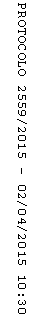 